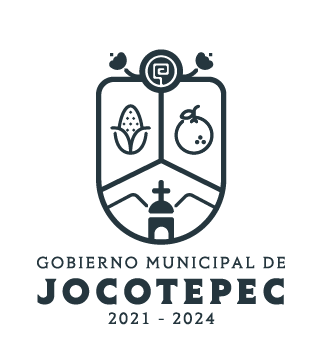 ¿Cuáles fueron las acciones proyectadas (obras, proyectos o programas) o Planeadas para este trimestre?  1. Creación de Comités para Obra, 2. Seguimiento a peticiones de otras áreas de gobierno, 3. Acercamiento ciudadano para crear proyectos y peticiones, 4.Crear archivo digital interno con coordinación de dependencias   5. Socialización actividades de apoyo en distintas áreas.Resultados Trimestrales (Describir cuáles fueron los programas, proyectos, actividades y/o obras que se realizaron en este trimestre).    1. Se realizaron los comités ciudadanos y su socialización para obra pública en el municipio FISE-2023  2. Seguimiento a peticiones de otras áreas como Obras Publicas en inauguración de obras calle Josefa Ortiz cabecera mpal., Letras en las trojes DIF, eventos patrios al 16 de septiembre 3. Acercamiento ciudadano en las localidades del municipio, con proyecto de charlas informativas de prevención y delito asi como recreación para jóvenes y niños en cada delegación. 4. Se dio avance archivo digital por parte del área para control interno sobre algunos apoyos sociales, y servicios generales  5. Se socializo como apoyo al área de Obras Publicas  socialización y acercamiento ciudadano para proyecto de Obras Publicas en calle Guadalupe Victoria en San Juan Cósala, En calle Invierno en Jocotepec, En calle Morelos en Jocotepec , José Santana en Jocotepec, y Calle Colon en Nextipac.Montos (si los hubiera) del desarrollo de dichas actividades. ¿Se ajustó a lo presupuestado? No aplica En que beneficia a la población o un grupo en específico lo desarrollado en este trimestre.      Beneficia directamente a la ciudadanía siendo la primera instancia de acercamiento confiable y       Oportuno para atender la demanda en servicios generales¿A qué programa de su POA pertenecen las acciones realizadas y a que Ejes del Plan Municipal de Desarrollo 2021-2024 se alinean? Programa 1 Creación de Comités de Participación Social  estratégico 3 Servicios Públicos de Calidad, Programa 2 Seguimiento a peticiones ciudadanas de otras áreas de gobierno municipal. Estratégico 4 Administración eficiente y eficaz Programa 3 Acercamiento a las comunidades para creación de proyectos y peticiones. Estratégico 4 Administración eficiente y eficaz	 Programa 4 Crear archivo digital interno con coordinación de dependencias Programa 5 Socializar actividades de apoyo en distintas áreas. Estratégico 4 Administración eficiente y eficaz.De manera puntual basándose en la pregunta 2 (Resultados Trimestrales) y en su POA, llene la siguiente tabla, según el trabajo realizado este trimestre.NºPROGRAMA O ACTIVIDAD POA 2023ACTIVIDAD NO CONTEMPLADA (Llenar esta columna solo en caso de existir alguna estrategia no prevista)Nº LINEAS DE ACCIÓN O ACTIVIDADES PROYECTADASNº LINEAS DE ACCIÓN O ACTIVIDADES REALIZADASRESULTADO(Actvs. realizadas/Actvs. Proyectadas*100)1Creación de Comités de Participación Social.55100%2Seguimiento a peticiones ciudadanas de otras áreas de gobierno.4375%3Acercamiento a las comunidades para creación de proyectos y peticiones.131076%4Crear archivo digital interno con coordinación de dependencias.4375%5Socializar actividades de apoyo en distintas áreas. Estratégico55100%TOTAL85%